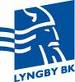 Tak for jeres interesse vedr. prøvetræning i Lyngby Boldklub.For at skabe den rigtige ramme for din prøvetræning i Lyngby Boldklubs børne-/ungdomsafdeling beder vi dig/jer oplyse følgende (bemærk: alle punkter SKAL udfyldes):Dato:Spillers fulde navn:Fødselsdato:Ønsker at spille på årgang:Kontaktmailadresse:Hjemadresse:Kontakt-telefonnummer:Du spiller i dag fodbold i klub: JA___	NEJ___- hvis ja - hvilken?:Hvor mange år har du spillet fodbold i klub?:Hvilket niveau vurderer du/I, at du er på? (A-B-C-D – hvor D er nybegynder)?: Hvorfor vil du gerne spille i Lyngby Boldklub?:Forventninger til træning og kamp:Hvor mange gange ønsker du at træne om ugen? Ønsker du som udgangspunkt at deltage til kamp i weekenden? JA___ NEJ ___Hvem er vi…En forudsætning for at komme til prøvetræning er, at I har læst om Lyngby Boldklubs holdninger og handlinger under ”Bedre Børnefodbold”, herunder forældreregler, og evt. ”Talent- og elitearbejde” på vores hjemmeside www.lyngby-boldklub1921.dk under punktet: Om Klubben. Tjek også kontingentsatser under punktet: Medlemskab.Prøvetræning foregår som følger:Til dem, vi tager ind til prøvetræning, foregår prøvetræningen i to sammenhængende uger. Herefter tager du og dine forældre en samtale med årgangens cheftræner vedr. prøvetræningens resultat. Det er et krav, at du orienterer eventuelt nuværende klub om prøvetræningen.Hvad skal du nu gøre?Udfylde ovenstående Sende det udfyldte skema til årgangens kontaktperson – se hjemmesiden Med venlig hilsenLyngby Boldklub 1921´s ungdomsafdeling